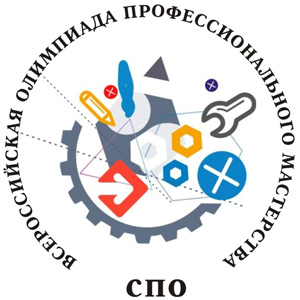 ПРОГРАММАрегионального этапа Всероссийской олимпиады профессионального мастерства обучающихся по специальностям среднего профессионального образования профессиональных образовательных организаций Кировской области  УГС 15.00.00 Машиностроениеспециальность 15.02.08 Технология машиностроения19 – 20 марта 2020 годаОрганизатор оставляет за собой право внести изменения в программуВремяМероприятиеМесто проведения19 марта (четверг)19 марта (четверг)19 марта (четверг)9.30 – 10.00Регистрация участников Олимпиады и сопровождающих лиц. Жеребьёвка.Библиотека10.00 – 10.20Торжественное открытие регионального этапа Всероссийской олимпиадыБиблиотека10.25 – 10.40Инструктивное совещание с участниками регионального этапа Всероссийской олимпиады: инструктаж по ТБ, ознакомление с Порядком организации и проведения олимпиады.к.29п10.40 – 12.15Выполнение комплексного задания2 уровня (общая часть, задание 2.1, 2.2)к.29п12.15 – 12.55ОбедСтоловая12.55 – 14.55Выполнение комплексного задания2 уровня (инвариантная часть, задание 2.3)к.29п15.10 – 16.10Знакомство с оборудованием. Инструктаж по технике безопасности и охране труда.Мастерские20 марта (пятница)1 подгруппа1 подгруппа1 подгруппа8.00 – 11.30 Выполнение комплексного задания  2 уровня (вариативная часть) Мастерские11.30 – 12.00ОбедСтоловая12.00 – 13.00Выполнение комплексного задания 1 уровня  (задание 1.1) к.27п13.10 – 13.55Выполнение комплексного задания 1 уровня  (задание 1.2) к.28п14.05 – 14.50Выполнение комплексного задания 1 уровня  (задание 1.3) к.28п2 подгруппа2 подгруппа2 подгруппа8.00 – 9.00 Выполнение комплексного задания 1 уровня  (задание 1.1) к.27п9.10 – 9.55Выполнение комплексного задания 1 уровня  (задание 1.2) к.28п10.05 – 10.50Выполнение комплексного задания 1 уровня  (задание 1.3) к.28п10.50 – 11.20ОбедСтоловая11.30 – 15.00Выполнение комплексного задания  2 уровня (вариативная часть) Мастерские 15.00 – 16.00Экскурсия16.00 – 16.20Закрытие олимпиадыБиблиотека